Мамин праздник, посвящённый 8 марта. 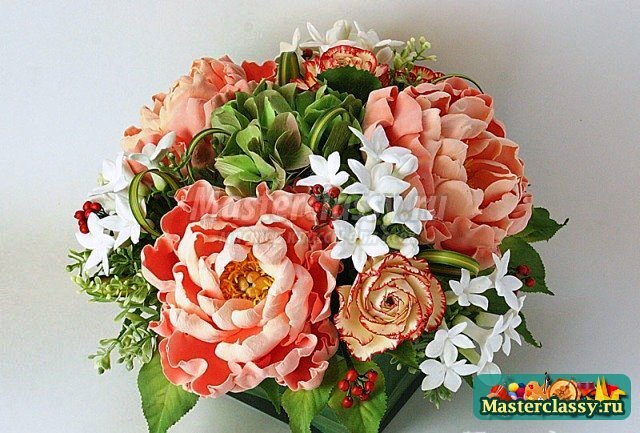 Цель: - воспитывать чувство любви, уважения, чуткости к маме, бабушке, девочке;- дать навыки гуманистического отношения, общения с девочкой, мамой, бабушкой.Ход праздника1 ученик: Звонко капают капелиВозле нашего окна,Птицы весело запели:Чив-чив-чив- пришла весна!2 ученик: Мы вчера нашли подснежникНа проталинке лесной,Голубой  цветочек нежныйПахнет солнцем и весной!Учитель: Сегодня,  друзья ,самый нежный и ласковый праздник наших бабушек и мам! И не случайно мамин праздник мы отмечаем весной. Солнышко и мама согревают нас, весна и мама ласкают нас!3 ученик: Разные дети живут на планете,Но мам своих любят все дети на свете.4 ученик: Бывает, что мы и не слушаем мам,А мамы нас учат хорошим делам.5 ученик: Мамы всё могут, мамы помогут. Мамы умеют всё понимать!Учитель: Раз у них праздник – то и у нас праздник. Будем же наших мам поздравлять.(Дети исполняют песню и дарят подарки мамам)6 ученик: В марте с первого числа  начинается весна.Мамин день 8 марта отмечает вся страна.И хотя стоят морозы и сугробы под окном,Но пушистые мимозы продают уже кругом.7 ученик: Капли солнечного света, брызги солнечного летаМы несём сегодня в дом, дарим бабушкам и мамамПоздравляем с женским днём!(сценка «Три мамы»)Ведущий: Наши дети так упрямы! Это каждый знает сам.Говорят им часто мамы, но они не слышат мам.Танюша под вечер с прогулки пришла и куклу спросила:(Входит Таня, подходит к столу и присаживается на стул, куклу берёт на руки)Таня: Как, дочка, дела?Опять ты залезла под стол непоседа?Опять просидела весь день без обедаС этими дочками просто беда,Скоро ты будешь, как спичка, худа.Иди-ка обедать, вертушка!Сегодня к обеду ватрушка!Ведущий: Танюшина мама с работы пришла и Таню спросила:(Входит мама, садится на стул около Тани)Мама: Как, дочка, дела?Опять заигралась, наверно, в саду?Опять ухитрилась забыть про еду?Обедать кричала бабуся не раз,А ты отвечала: сейчас да сейчас.С этими дочками просто беда,Скоро ты будешь, как спичка, худа.Иди-ка обедать, вертушка!Сегодня к обеду ватрушка!Ведущий: Тут бабушка – мамина мама – пришла и маму спросила:(Входит бабушка с палочкой, подходит к столу и садится на третий стул.)Бабушка:  Как, дочка, дела?Наверно, в больнице за целые суткиОпять для еды не нашлось ни минутки,А вечером съела сухой бутерброд.Нельзя же весь день сидеть без обеда.Уж доктором стала, а всё непоседа.С этими дочками просто беда.Скоро ты будешь, как спичка, худа.Иди-ка обедать, вертушка!Сегодня к обеду ватрушка!(Все едят ватрушки)Ведущий: Три мамы в столовой сидят,Три мамы на дочек глядят.Что с дочками сделать упрямыми?Все трое: Ох, как не просто быть мамами!8 ученик: Мамочка, любимая, родная!Твоей любовью свято дорожим!Ты нас растила, понимала-За всё тебе спасибо говорим.9 ученик: Живи подольше, старости не зная,Желаем ласковых и светлых дней.И пусть они как птицы, пролетают-Мы любим с каждым днём тебя сильней!10 ученик: Сказать «спасибо» это мало.Мы все в долгу перед тобой.Дай Бог тебе здоровья, мама ,Желание от всей души большой.Учитель: Ребята, у вас у всех есть бабушки, они тоже заботятся о вас. Уважения и признательности достойны бабушки за бескорыстие, труд, любовь к вам, своим внукам, заботу о вас. Нежно любите и цените их, не причиняйте боли своими словами и поступками, будьте добрыми, чуткими к ним.11 ученик: У мамы - работа, у папы- работа, у них для меня остаётся суббота.А бабушка дома всегда! Она не ругает меня никогда!Усадит, накормит:- Да ты не спеши. Ну, что там стряслось у тебя? Расскажи!12 ученик: Я говорю, а бабушка не перебивает. По крупинкам гречку сидит, перебирает. Нам хорошо – вот так, вдвоём. Без бабушки - какой же дом?(Звучит песня «Бабушки- старушки» (муз. В. Добрынина),а ребята дарят бабушкам подарки)Учитель: А сейчас я предлагаю перейти к конкурсам, в которых поучаствуют и мамы, и бабушки, и девочки.  Нам нужно выбрать жюри. А жюрить сегодня пришли папы. Познакомьтесь с жюри.1 конкурс:  «Чей круг скорее соберется?»Участвуют две мамы. Вокруг первой – девочки, около второй – мальчики. Под веселую музыку все бегают врассыпную, по окончании музыки надо встать каждому к своей маме. Затем игра повторяется, с участием других мам. 2 конкурс:  «Узнай сказку»
Подготовлены  сказки, в которых перепутаны события. Бабушки по очереди вытягивают листок с текстом, после чего с выражением его читают. Команды должны понять, что это за сказки, а мамы записывают их названия. Жил-был Колобок у бабушки и дедушки. Лежал он однажды на окошке. Тут Мышка прибежала, хвостиком махнула, наш Колобок упал на пол и разбился. Примчались семеро козлят, всё съели, лишь крошки оставили. Бежали они по дорожке, а крошки рассыпали. Прилетели Гуси-лебеди, крошки стали клевать, из лужи запивать. И тут Кот ученый говорит им: «Не пейте из лужицы, не то козлятами станете!»Посадил дед репку. Выросла репка большая – пребольшая. Нёс Медведь короб с пирожками бабушке и дедушке присел на пенёк и говорит: «Вытащу я репку да съем! А Маша из короба: «не садись на пенёк, не рви репку, а то охотники придут и убьют тебя». Встал Медведь и пошёл в деревню. А по дороге шла девочка в красной шапочке. Говорит она Медведю: «Дай, Мишенька,  рыбки мне. А Мишка ей отвечает: «Сядь возле речки, опусти веретено да приговаривай: «Ловись рыбка большая и маленькая.»3 конкурс: « Моя мама лучшая на свете!»
К этому конкурсу готовятся дома. В течение 2 минут ребенок должен рассказать о достоинствах мамы и убедить жюри в том, что его мама — лучшая на свете. Оценивается рассказ и актёрское мастерство (1 — 5 баллов).4 конкурс: « Парикмахерская»
Мамы получают расчески, заколки, банты. Им необходимо быстро и красиво завязать бантики клиентам парикмахерской — своим дочерям. Мама, которая закончила работу первой, получает 8 баллов, остальные — по 5. Качество их работы оценивается отдельно. 5 конкурс: «Кто чище подметёт пол?»6 конкурс: «Кто быстрее оденет своего ребёнка?»Нужно быстро одеть своего ребёнка на прогулку.7 конкурс: «Кулинарный»Отгадать загадки о сладостях.-Вот хрустящее печенье и молочный шоколад.Не захочешь и варенья, лишь ему ты будешь рад.Загадочный, как мистер Икс, ну, конечно, это…(«Твикс»)-А вот это, что за штука? Фокус - точная наука.В молоке он не утонет. Нежный – аж за душу тронет,Распечатал – жуй быстрей наш любимый…(«Милки- уэй»)- В нём есть всё, что только можно. Пройти мимо невозможно.Назван в честь одной планеты, а любим всем белым светом.Он – поддержка – просто класс. Знают все, что это…(«Марс»)8 конкурсВыходят участницы бабушка, мама, дочка.( Учитель  задает по очереди всем один и тот же вопрос)1. Какая самая счастливая минута в вашей жизни?2. Говорят, что каждый должен найти свое место в жизни. Удалось ли вам это?3. Кем вы мечтали стать в детстве?4. Приходилось ли вам о чем-нибудь пожалеть в жизни?5. Чем вы любите заниматься в свободное время?Учитель: Закончились наши  конкурсы и мы слушаем наше жюри.(Жюри подводит итоги и награждает участников медалями) Учитель: Ребята, помните: очень важно понимать своих мам, бабушек, помогать, сочувствовать, стараться дарить им радость. Надо только один раз попробовать и обязательно получится. Ведь если будет счастливо улыбаться мама, бабушка, то и ваша жизнь станет радостнее и счастливее. А теперь прошу всех за стол попить чаю.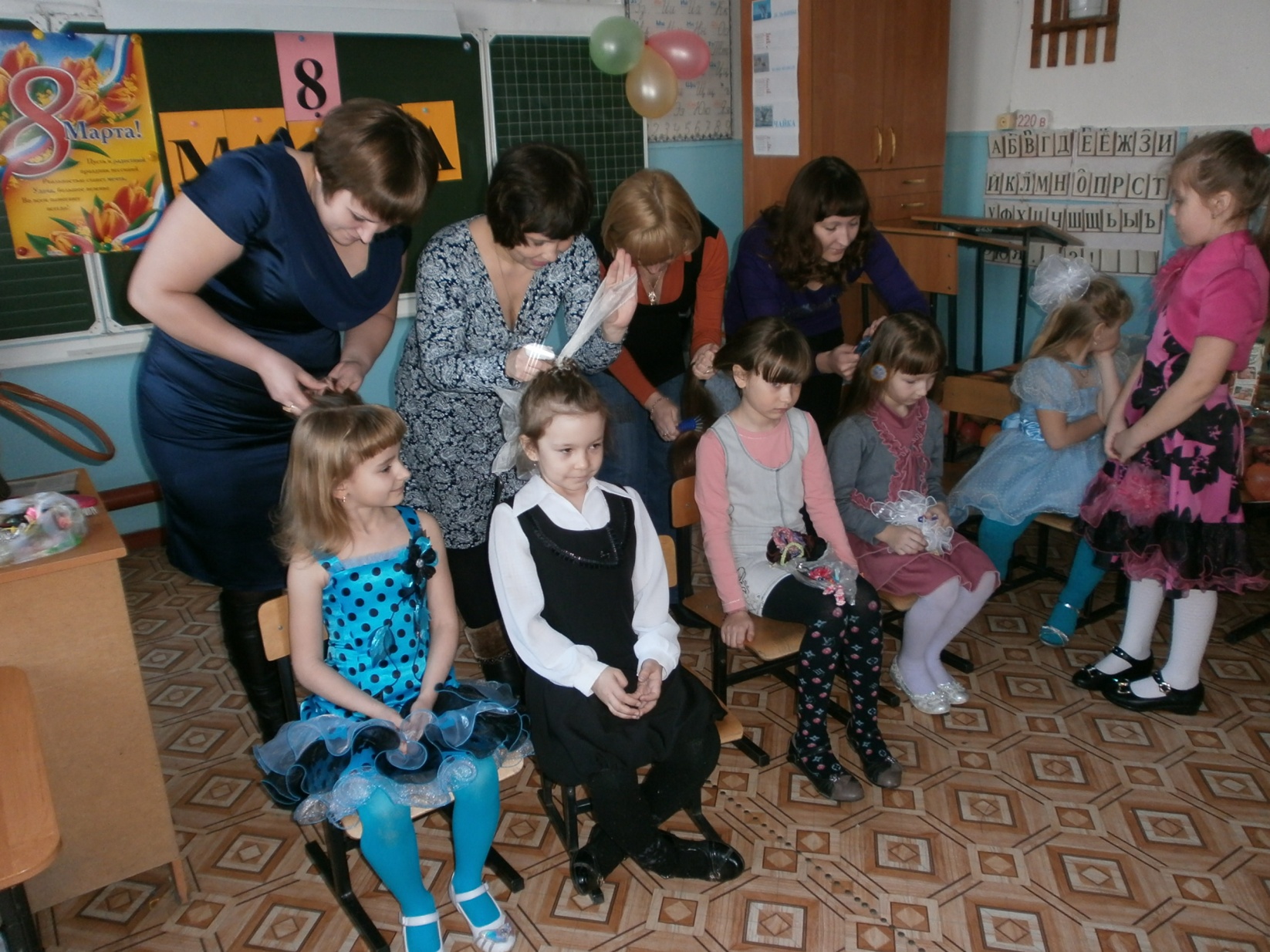 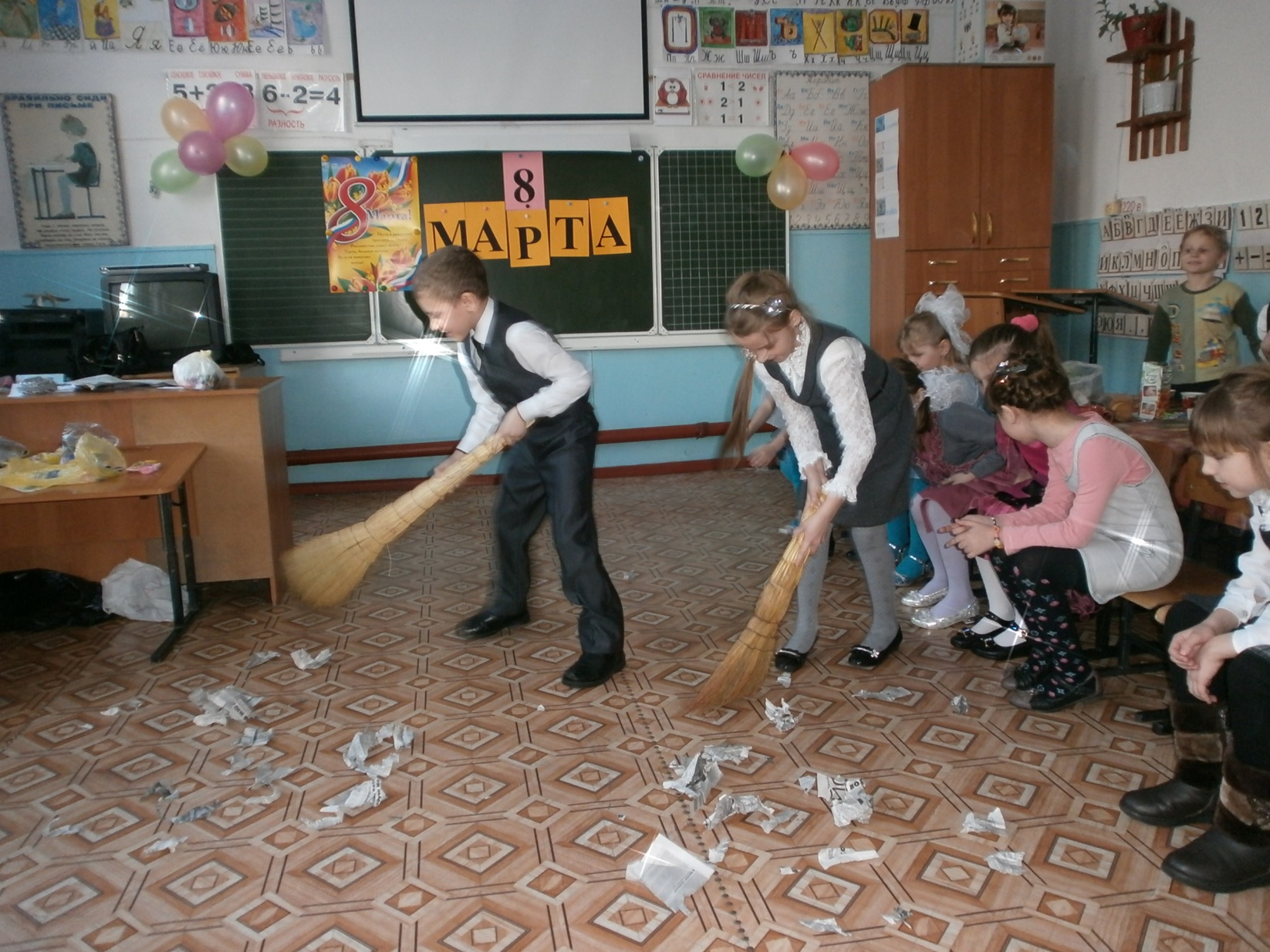 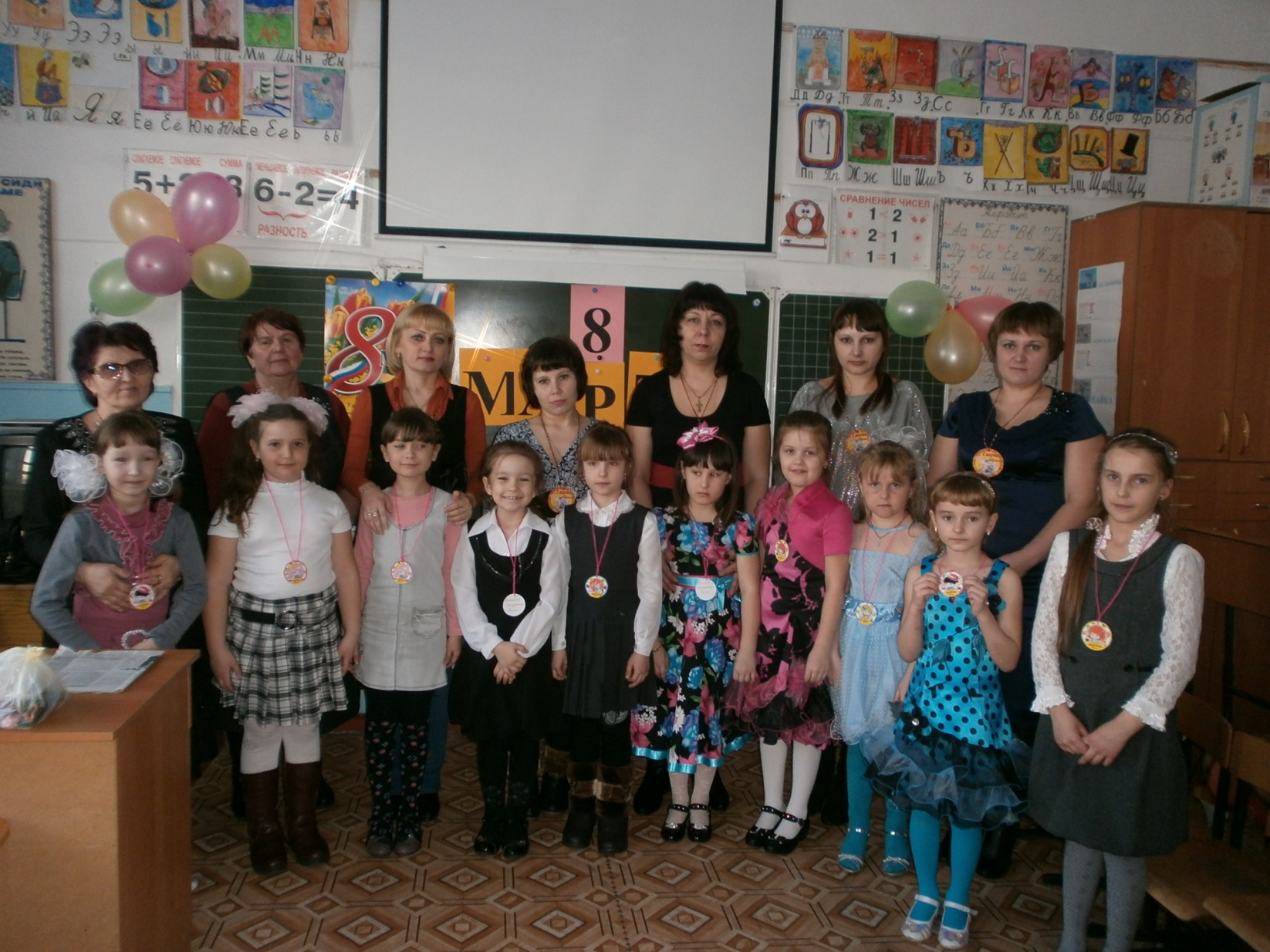 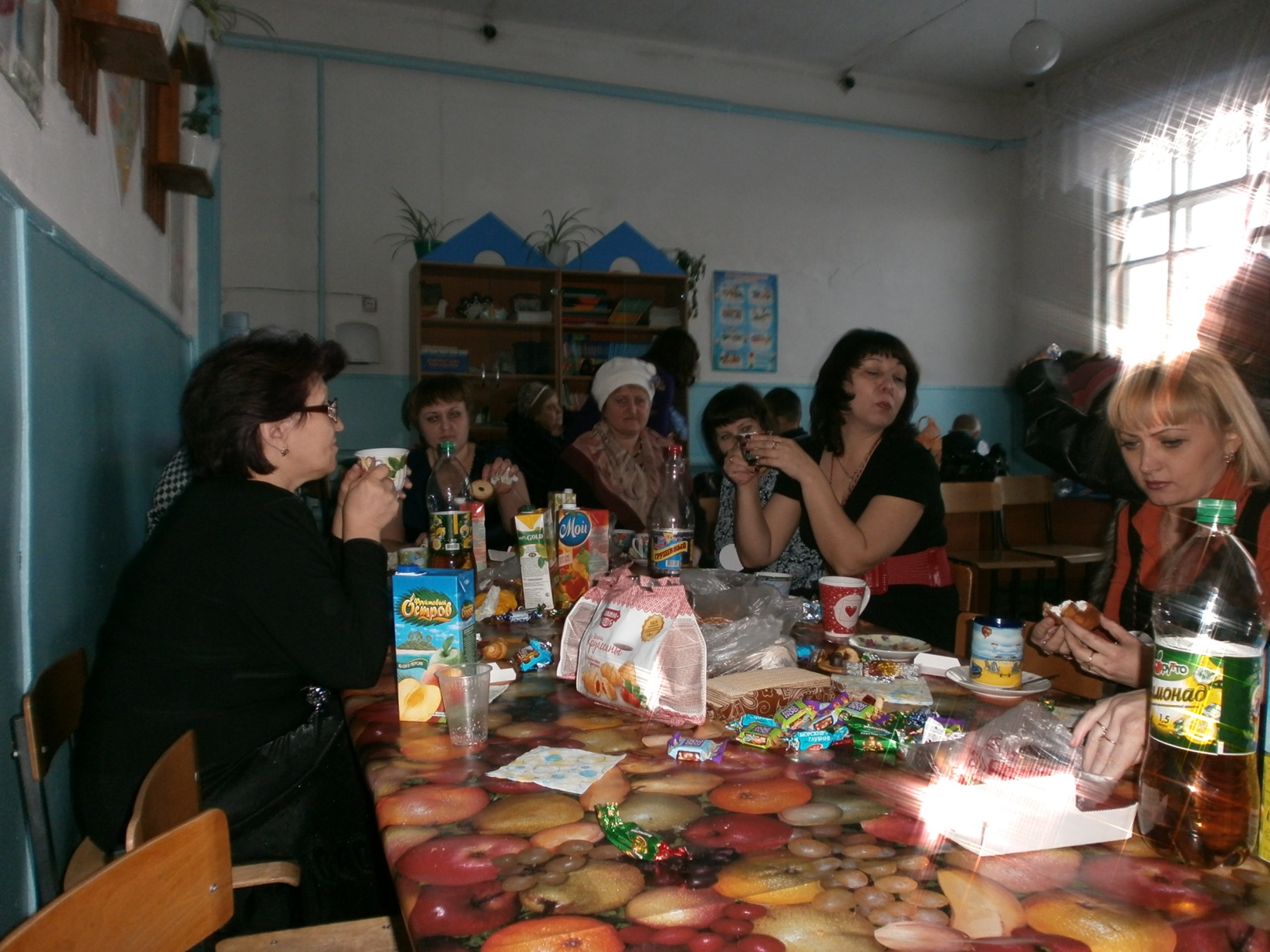 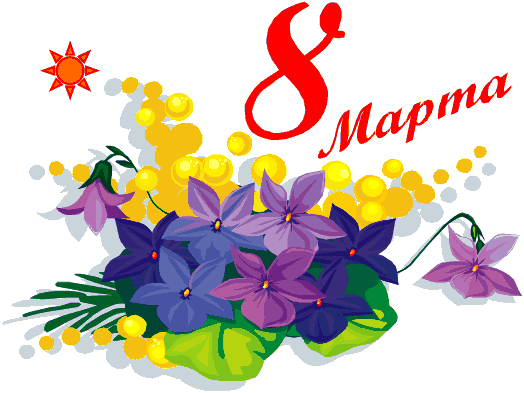 